Sdílený dokument pro Doplňkovou češtinu – pátek 19. 2. 2021Ahoj Zuzko,Vidím tě v tomto dokumentu. Začínáme video na Zoomu – v mailu nebo v Moodlu je odkaz na připojení.ORGANIZAČNÍ:Organizace výuky (4 hodiny týdně):(Standardní výuka: 2 hodiny prezenčně + 2 distančně)Celková distanční výuka: 2 hodiny online výuka (sdílený dokument + videohovor + chat)2 hodiny samostatná domácí práce (pracovní listy / cvičení / četba / vlastní písemný projev ...) v elektronické podobě (Word, Moodle aj.)zpětná vazba formou e-mailu + komentářů ve Wordu + při online hodiněTermíny pro on-line výuku: dle rozvrhu = čtvrtek od 11 hodNEBO CHCEME ZMĚNU ??? (NAPŘ. PRAVIDELNĚ V PÁTEK DOPOLEDNE ???)Ne, ve ctvrtek je ok...případné nahrazování zrušené výuky dle dohodyTermín odevzdání úkolů: DO ÚTERÝMoodle: všechny materiály, úkoly a informace k výuce budou opět na Moodlu, pokračujeme ve stejném kurzu = Doplňková čeština – lektorská cvičení I + II – ZS 2020 + LS 2021ZOOM: Nebudeme už používat MS Teams, ale Zoom – odkaz je na Moodlu, bude stále stejný. Doufám, že nám bude spojení fungovat lépe :-)Stejně jako v ZS budeme pracovat ve sdíleném souboru, odkaz pošlu vždy před hodinou.Požadavky k atestaci:-	aktivní účast v semináři i domácí přípravě-	přítomnost na min. 75 % vyučovacích hodin (platí pro prezenční výuku; pro distanční výuku – aktivní přístup v co největší možné míře)-	plnění průběžných úkolů, dodržování termínů odevzdání (odeslání e-mailem) úkolů: DO ÚTERÝ-	vedení sešitu/portfolia se studijními materiály, pracovními listy, vlastními texty a úkoly, slovní zásobou atd.-	znalost doporučené studijní literatury-	úspěch u průběžných testů a u testu závěrečného (min. 75 %)-	písemná práce + chat: na základě četby v průběhu semestruNovinka v tomto semestru = ČETBA NA POKRAČOVÁNÍ :-)- Na začátku semestru = dnes dostaneš tři ukázky z knížek – beletrie. Do příští hodiny si je přečteš a rozhodneš se, kterou knížku chceš číst „na pokračování“ v průběhu letního semestru. - Části z vybrané knížky budu postupně dávat na Moodle. Každý týden budeš mít na přečtení další část knížky + úkoly k textu = bude to pravidelná část domácí práce. - K atestaci budeš mít knížku přečtenou a na základě této četby napíšeš písemnou práci. Součástí atestace pak bude také chat na téma četby.ROZCVIČKA:  https://learningapps.org/watch?v=p5gqzihak21PRÁCE V HODINĚ:I když venku velmi rychle začalo jaro, vrátíme se ještě zpátky do tuhé zimy, která všude byla donedávna...Připravovala jsem si výuku minulý týden - tak jsem se inspirovala pohledem z okna 😊* Představ si novinový článek – fejeton. Titulek: Chcete bydlet v Krkonoších?Obrázek: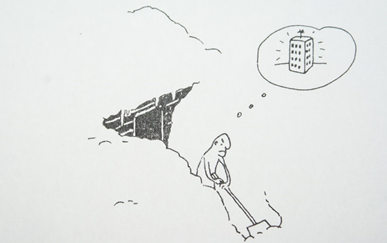 * Napiš pět vět, o čem asi bude fejeton.Většina lidí sní o životě na horách, ale neumí si představit, jaké to tam skutečně je. V létě je to sice krásné, ale v zimě se občas musí nadstardantně postarat o chalupu a okolí.Např. V zimě se těžko dostane autem přímo k domu/chalupě. Záleží,  kde chalupa leží, jestli je přímo u hlavní silnice nebo je na kopci. Po tom všem se lidé radši vrací do města. Dobře. Tak teď máš nějakou představu, o čem asi článek bude. Uvidíme, jestli ses strefila.* Celý fejeton vypadá jako zápisy v deníku. Doplň do tabulky jednotlivé zápisy (modré odstavce níže), podle toho, jak jdou postupně po sobě.* Převyprávěj fejeton v ČZJ.* Jak se mění styl autorových zápisů do deníku od října do dubna?* Označ v textu nespisovné výrazy.* Doplň do vět vhodná slova. 1) Autor textu zpočátku … chtěl …… bydlet v horách, ale po studené zimě tam už bydlet …nechce…….   OK2) V Krkonoších se mu na podzim líbilo, že  … mohl…… jezdit na výlety a že …nemusel…… bydlet v zakouřeném městě.   OK3) Když viděl poprvé na vlastní oči při výletu jelena, … nemohl …… pochopit, že někdo …může……… jeleny zabíjet.   OK4) Na začátku zimy byl rád, že napadl sníh, protože se …chtěl…… koulovat.   OK5) V průběhu zimy se mu v Krkonoších přestávalo líbit, protože  …musel……… stále odhazovat sníh z příjezdové cesty.   OK6) Autor textu …… nemohl … jít 19. prosince kvůli sněhu do práce.   OK7) Na horách se na silnici …nesmí…… používat sůl, protože sůl ničí životní prostředí. Proto se v horách … může …… silnice udržovat pouze pluhem.   OK8) 27. prosince zapadl pluh do závěje a …nemohl…… vyjet. Jeho řidič si … chtěl …… od autora texu půjčit lopatu, aby … mohl …… sníh od pluhu odházet.   OK9) 28. prosince se dostal ven z domu a  … chtěl …… nakoupit. OK10) Po nehodě s jelenem …… chtěl … autor textu všechny jeleny postřílet.   OK11) Od solení silnic mu zrezlo auto a tak ho … musel …… zavézt do opravny.   OK12) V dubnu byl rád, že se …mohl…… odstěhovat z Krkonoš zpátky do Ostravy.   OKVýborně 😊* Co mají všechna doplněná slova společného? Jsou to … modální slovesa ……Ano.Napiš teď několik vět s modálními slovesy – co můžeš / nemůžeš, chceš / nechceš, musíš /nemusíš … dělat v letním semestru.Během studia můžu pracovat. Nemůžu SE ale přepracovat. Chci umět angličtinu, protože ve druhém semestru dostáváme víc úkolů číst anglické texty. Nechci nějakou výhodu jen proto, že neslyším. Musím se prostě učit a plnit úkoly. Nemusím chodit na vysokou školu. Blížíme se ke konci hodiny. Teď si vysvětlíme domácí práci.DOMÁCÍ PRÁCE:* Přečti si tři ukázky z knížek – Moodle: Četba na pokračování. Všechny tři ukázky čti pečlivě – příští hodinu budeme pracovat se všemi texty. Ke každé ukázce natoč video v ČZJ = krátké převyprávění/shrnutí děje v textu + tvůj názor na text (Je to zajímavá četba? Je text dobře srozumitelný / náročný? Znáš knížku, z které je ukázka? …atp.). Pošli video RZ.Vyber si podle ukázek, kterou knížku chceš číst na pokračování v letním semestru.12. 10.Přestěhovali jsme se do našeho nového domu v Krkonoších.22. 12. Včera napadlo ještě víc toho bílého svinstva. Mám na rukou puchýře od lopaty. Jsem přesvědčenej, že sněžnej pluh čeká někde za rohem, dokud neproházím příjezdovou cestu.20. 10. Krkonoše jsou tím nejkrásnějším místem na Zemi. Podnikli jsme malý výlet do okolí a přitom jsme viděli několik jelenů. Zdá se, že jelen je jedno z nejúžasnějších zvířat na Zemi.25. 12.Veselé Vánoce. Jestli jednou dostanu do ruky toho chlapa, co řídí sněžnej pluh, tak ho nakopnu... Nechápu, proč prostě na tu zadělanou silnici nepoužívají více soli, co by rozpustila ten sajrajt.11. 11. Brzy začne lovecká sezona. Nechápu, jak někdo může zabít něco tak překrásného, jak je jelen.27. 12.I pluh uvízl v závěji a ten řidič si přišel vypůjčit moji lopatu. Řekl jsem mu, že jsem jich už šest zlámal, když jsem prohazoval zahrnutou příjezdovku. A pak jsem do něj mlátil tou sedmou, až sedal na útěk.10. 12. Minulou noc krásně sněžilo. Krása jako na vánočním pohledu. Proházel jsem příjezdovou cestu a uspořádal jsem rodinnou koulovačku. Potom projel sněžný pluh a musel jsem znovu proházet příjezdovou cestu.28. 12. Konečně jsem se dostal z baráku. Odstranil jsem z auta to bílý svinstvo a vydal se do obchodu pro nějaké jídlo. Při zpáteční cestě mi vběhl do cesty jelen a už se to nedalo ubrzdit. Mám škodu na autě za 50 tisíc. Proč ksakru ti lovci v sezoně všechny jeleny nevymlátí?12. 12. Minulou noc připadl další bílý sníh. Sněžný pluh si zopakoval žertík s příjezdovou cestou. Nevadí, během chvilky jsem ji znovu proházel.10. 3. Odvezl jsem auto do servisu ve městě. Člověk by neuvěřil, jak může za jednu zimu zrezivět vod tý debilní soli, co s ní sypou tu silnici.19. 12. Další sníh napadl minulou noc. Kvůli zahrnuté příjezdové cestě jsem se nedostal do práce. Jsem úplně vyčerpán prohazováním.12. 4.Odstěhovali jsme se zpátky do Ostravy. Teď teprve vidím, jak je to nádherné město. Nechápu, jak někdo může žít v Krkonoších.